Témavezető-váltási kérelem1Debreceni Egyetem Orvostudományi Doktori Tanács1. Hallgató neve:2. Jelenlegi státusza2:I. éves	II. éves		III. éves	abszolutóriumot szerzettabszolutóriumot szerzett hallgatóknál annak dátuma:3. Képzés formája2:		nappali			levelező4. Kutatási téma2:		nem változik		változik35. Jelenlegi doktori iskola (doktori program megnevezésével, ha van):6. Jelenlegi  témavezető:7. Új doktori iskola (doktori program megnevezésével, ha van):8. Új témavezető:9. Kérelem indoklása (maximum 5 mondat):Debrecen, 201 …………………………..----------------------------------------------------hallgató aláírása----------------------------------------------------			---------------------------------------------------- jelenlegi témavezető aláírása				új témavezető aláírása----------------------------------------------------			---------------------------------------------------- jelenlegi DI vezetőjének aláírása				új DI vezetőjének aláírása45A téma meghirdetésre került az Országos Doktori Tanács adatbázisában (www.doktori.hu) az új témavezető neve alatt.------------------------------------------------------------DI titkára6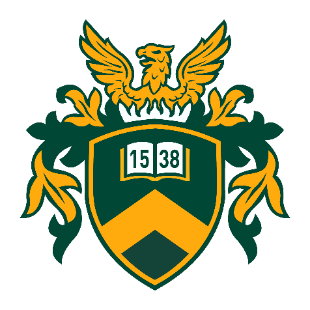 DEBRECENI EGYETEMKlinikai Orvostudományok Doktori Iskola